						CREATION 40 RIGID ACOUSTIC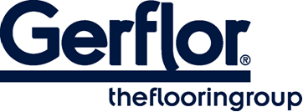 CREATION 40 RIGID ACOUSTIC is a decorative flooring, rigid interlocking with acoustic layer, antistatic, abrasion group T floorcoverings available in tiles and planks, with bevelled edges. It is made with - a 0,40 mm thick transparent wear layer to provide durability- a high definition printing film to provide high quality design & esthetism- a Rigid Composite Board Technology, new generation of rigid board with patented production process which provides a 30% less heavier product than comparable products on the market- an integrated underlayer 100% recyclable and which provides a 19dB sound reduction. The total thickness of the product is 5,7mm..It also uses a cross-linked polyurethane surface treatment (ProtecshiedTM), making maintenance easier, durability longer, protecting from micro scratches, and providing an ultra-mat effect for more realistic look. CREATION 40 RIGID ACOUSTIC is an interlocking floorcovering assembled with an angle/angle locking system to provide robust and easy installation. It has an European class (residential/commercial) of 23/32 according to EN-ISO 10874 and has Bfl -s1 class for smoke emission according to EN 13501-1.CREATION 40 RIGID ACOUSTIC is made with phthalate free plasticizers. It is 100% recyclable and made with up to 35% of recycled content. It is 100% compliant with REACh. The product emission rate of organic compounds is < 10µg/m3 (TVOC <28 days – ISO 16000-6).